
ΕΛΛΗΝΙΚΗ ΔΗΜΟΚΡΑΤΙΑ
ΝΟΜΟΣ ΗΡΑΚΛΕΙΟΥ 
ΔΗΜΟΣ ΗΡΑΚΛΕΙΟΥ 
ΕΠΙΤΡΟΠΗ ΠΟΙΟΤΗΤΑΣ ΖΩΗΣ 
ΣΥΝΕΔΡΙΑΣΗ: 15 η
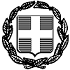 έκδ.1.αναθ.4 ημ/νια έγκρ. 30/9/2014 ΔΥΠ-ΥΠΟ 017 




Ηράκλειο : 03/09/2021 

Αριθμ.πρωτ.: 83772 Προς 

Τα Τακτικά Μέλη κ.κ.: 
Ι.Αναστασάκη, Μ.Καναβάκη, 
Σ.Καλογεράκη-Αρχοντάκη, Θ.Λεμονή, 
Μ.Παττακό, Ν.Γιαλιτάκη, 
Ι.Ψαρρά, Μ.Χαιρέτη, 
Γ.Μανδαλάκη, Γ.Νιωτάκη.
Τα αναπληρωματικά μέλη κ.κ.:
Ε.Παπαδάκη-Σκαλίδη, Α.Πλεύρη, Γ.Μακαρόνα, 
Ν.Μεραμβελλιωτάκη, Ρ.Σενετάκη 
Α.Αθανασάκη, Σ.ΚώνσταΚοινοποίηση. : 
1. κ. Β. Λαμπρινό, Δήμαρχο Ηρακλείου 
2. Αντιδημάρχους Δήμου Ηρακλείου 
3. κ. Γ.Πασπάτη, Πρόεδρο Δ.Σ. 
4. κα. Ε.Στυλιανού,Γενική Γραμματέα Δ.Η. 
5. Προέδρους Δημοτικών Κοινοτήτων Δ.Η. 
6. Δημοτικές Παρατάξεις Σας καλούμε να προσέλθετε την προσεχή Τετάρτη 08 Σεπτεμβρίου 2021 και ώρα 12:00 π.μ. σε συνεδρίαση, σε συνεδρίαση δια ζώσης, στο Δημοτικό Κατάστημα, Αγ. Τίτου 1, σύμφωνα με την υπ΄αριθ.πρωτ. ΔΙΔΑΔ/Φ.69/179/οικ.16812/30-8-2021 (ΑΔΑ:6TTP46MTΛ6-ΑΨ7) 59η Εγκύκλιο του Υπουργείου Εσωτερικών (Συνεδριάσεις συλλογικών οργάνων με φυσική παρουσία, αποκλειστικά για πλήρως εμβολιασμένους και νοσήσαντες το τελευταίο εξάμηνο τηρουμένων των υγειονομικών μέτρων), προκειμένου να συζητήσουμε και να πάρουμε αποφάσεις για τα θέματα που αναγράφονται παρακάτω.  Σας καλούμε να προσέλθετε την προσεχή Τετάρτη 08 Σεπτεμβρίου 2021 και ώρα 12:00 π.μ. σε συνεδρίαση, σε συνεδρίαση δια ζώσης, στο Δημοτικό Κατάστημα, Αγ. Τίτου 1, σύμφωνα με την υπ΄αριθ.πρωτ. ΔΙΔΑΔ/Φ.69/179/οικ.16812/30-8-2021 (ΑΔΑ:6TTP46MTΛ6-ΑΨ7) 59η Εγκύκλιο του Υπουργείου Εσωτερικών (Συνεδριάσεις συλλογικών οργάνων με φυσική παρουσία, αποκλειστικά για πλήρως εμβολιασμένους και νοσήσαντες το τελευταίο εξάμηνο τηρουμένων των υγειονομικών μέτρων), προκειμένου να συζητήσουμε και να πάρουμε αποφάσεις για τα θέματα που αναγράφονται παρακάτω.  1.      Εισήγηση για την έγκριση νέας θέσης περιπτέρου στην συμβολή των οδών Αρτέμιδος &Λ.Κνωσσού 
2.      Εισήγηση για την έγκριση κυκλοφοριακής εξυπηρέτησης Εισόδου - Εξόδου, για αναθεώρηση Οικοδομικής Άδειας σε νέα διώροφη Οικοδομή με υπόγεια αποθήκη (γραφεία-καταστήματα), ιδιοκτησίας Casa Verde Βιοκλιματική δόμηση ΕΠΕ, επί Αγροτικής οδού κάθετης στο 7ο χλμ της Ε.Ο. αρ.97 «Ηράκλειο – Μοιρών», εκτός σχεδίου Πόλεως. 
3.      Εισήγηση για παραχώρηση 2 θέσεων προσωρινής στάσης στο ξενοδοχείο Galaxy στην οδό Δημοκρατίας αρ.75, ιδιοκτησίας ΟΙΚΟΝΟΜΟΥ ΑΕ
4.      Έγκριση κυκλοφοριακών ρυθμίσεων για την υλοποίηση του έργου «Ανάπλαση κεντρικής οδού της Τοπικής Κοινότητας Άνω Ασιτών του Δήμου Ηρακλείου»1.      Εισήγηση για την έγκριση νέας θέσης περιπτέρου στην συμβολή των οδών Αρτέμιδος &Λ.Κνωσσού 
2.      Εισήγηση για την έγκριση κυκλοφοριακής εξυπηρέτησης Εισόδου - Εξόδου, για αναθεώρηση Οικοδομικής Άδειας σε νέα διώροφη Οικοδομή με υπόγεια αποθήκη (γραφεία-καταστήματα), ιδιοκτησίας Casa Verde Βιοκλιματική δόμηση ΕΠΕ, επί Αγροτικής οδού κάθετης στο 7ο χλμ της Ε.Ο. αρ.97 «Ηράκλειο – Μοιρών», εκτός σχεδίου Πόλεως. 
3.      Εισήγηση για παραχώρηση 2 θέσεων προσωρινής στάσης στο ξενοδοχείο Galaxy στην οδό Δημοκρατίας αρ.75, ιδιοκτησίας ΟΙΚΟΝΟΜΟΥ ΑΕ
4.      Έγκριση κυκλοφοριακών ρυθμίσεων για την υλοποίηση του έργου «Ανάπλαση κεντρικής οδού της Τοπικής Κοινότητας Άνω Ασιτών του Δήμου Ηρακλείου»Ο ΠΡΟΕΔΡΟΣ 
ΤΗΣ ΕΠΙΤΡΟΠΗΣ ΠΟΙΟΤΗΤΑΣ ΖΩΗΣ 

ΓΕΩΡΓΙΟΣ ΚΑΡΑΝΤΙΝΟΣ
ΑΝΤΙΔΗΜΑΡΧΟΣ Ο ΠΡΟΕΔΡΟΣ 
ΤΗΣ ΕΠΙΤΡΟΠΗΣ ΠΟΙΟΤΗΤΑΣ ΖΩΗΣ 

ΓΕΩΡΓΙΟΣ ΚΑΡΑΝΤΙΝΟΣ
ΑΝΤΙΔΗΜΑΡΧΟΣ 